ZĀĻU NOSAUKUMSMucosa compositum šķīdums injekcijām KVALITATĪVAIS UN KVANTITATĪVAIS SASTĀVS1 ampula 2,2 ml (=2,2 g) satur aktīvās vielas:Mucosa nasalis suis				D 8	22,0 mg
Mucosa oris suis				D 8	22,0 mg
Mucosa pulmonis suis				D 8	22,0 mg
Mucosa oculi suis				D 8	22,0 mg
Mucosa vesicae felleae suis			D 8	22,0 mg
Mucosa vesicae urinariae suis			D 8	22,0 mg
Mucosa pylori suis				D 8	22,0 mg
Mucosa duodeni suis				D 8	22,0 mg
Mucosa oesophagi suis			D 8	22,0 mg
Mucosa jejuni suis				D 8	22,0 mg
Mucosa ilei suis				D 8	22,0 mg
Mucosa coli suis				D 8	22,0 mg
Mucosa recti suis				D 8	22,0 mg
Mucosa ductus choledochi suis		D 8	22,0 mg
Ventriculus suis				D 8	22,0 mg
Pankreas suis					D 10	22,0 mg
Argentum nitricum				D 6	22,0 mg
Atropa bella-donna				D 10	22,0 mg
Oxalis acetosella				D 6	22,0 mg
Semecarpus anacardium			D 6	22,0 mg
Phosphorus					D 8	22,0 mg
Lachesis mutus				D 10	22,0 mg
Cephaelis ipecacuanha			D 8	22,0 mg
Strychnos nux-vomica			D 13	22,0 mg
Veratrum album				D 4	22,0 mg
Pulsatilla pratensis				D 6	22,0 mg
Kreosotum					D 10	22,0 mg
Sulfur						D 8	22,0 mg
Natrium diethyloxalaceticum			D 8	22,0 mg
Bacterium coli-Nosode			D 28	22,0 mg
Marsdenia cundurango			D 6	22,0 mg
Kalium bichromicum				D 8	22,0 mg
Hydrastis canadensis				D 4	22,0 mg
Mandragora e radice siccata			D 10	22,0 mg
Momordica balsamina				D 6	22,0 mg
Ceanothus americanus			D 4	22,0 mg
Palīgviela(-as) ar zināmu iedarbību: katra ampula satur 2,5 mg etilspirta (0,1 % w/w) kā šķīdinātāju.Pilnu palīgvielu sarakstu skatīt 6.1. apakšpunktā.ZĀĻU FORMAŠķīdums injekcijāmDzidrs un bezkrāsains šķīdums.Klīniskā informācija4.1. Terapeitiskās indikācijasOrganisma aizsargspēju veicināšanai gļotādu slimību gadījumā un dažāda veida, un lokalizācijas katarāla gļotādu iekaisuma gadījumā, piemēram, gremošanas traktā- gan ar čūlām, gan bez tām, augšējos un apakšējos elpceļos, urīnceļos un konjunktīvā pieaugušiem un bērniem no 3 gadu vecuma un vecākiem.4.2. Devas un lietošanas veidsDevasPieaugušiem un bērniem no 12 gadu vecuma: Akūtu traucējumu gadījumā lieto katru dienu, citos gadījumos 1 ampula 1-3 reizes. Pediatriskā populācija:Bērni vecumā no 3 līdz 5 gadiem: ½ ampulas 1 līdz 3 reizes nedēļā.Bērniem vecumā no 6 līdz 11 gadiem: ⅔ no ampulas 1 līdz 3 reizes nedēļāLietošanas veidsIntramuskulārai, subkutānai vai intravenozai lietošanai. KontrindikācijasPaaugstināta jutība pret aktīvajām vielām vai jebkuru no 6.1. apakšpunktā uzskaitītajām palīgvielām.  Īpaši brīdinājumi un piesardzība lietošanāŠīs zāles satur 2,5 mg etilspirta (alkohola) katrā ampulā (0,1 % w/w).Etilspirta daudzums vienā  ampulā ir līdzvērtīgi mazāk kā 1 ml alus vai 1 ml vīna. Nelielais alkohola daudzums šajās zālēs neradīs būtiskas sekas.Šīs zāles satur 17,6 mg nātrija vienā ampulā. Zāles satur mazāk par 1 mmol nātrija (23 mg) dienas devā - būtībā tās ir “nātriju nesaturošas”.Lietojot homeopātiskās zāles, sākumā iespējama īslaicīga pasliktināšanās. Šajā gadījumā deva jāsamazina vai jāpārtrauc lietošana.Mijiedarbība ar citām zālēm un citi mijiedarbības veidiMijiedarbības pētījumi nav veikti.Fertilitāte, grūtniecība un barošana ar krūtiNav pietiekamu pētījumu par Mucosa compositum lietošanu grūtniecības un krūts barošanas periodā.Ietekme uz spēju vadīt transportlīdzekļus un apkalpot mehānismusMucosa compositum neietekmē spēju vadīt transportlīdzekļus un apkalpot mehānismus.Nevēlamās blakusparādībasĻoti retos gadījumos iespējamas paaugstinātas jutības reakcijas vai reakcijas ievadīšanas vietā.Ziņošana par iespējamām nevēlamām blakusparādībāmIr svarīgi ziņot par iespējamām nevēlamām blakusparādībām pēc zāļu reģistrācijas. Tādējādi zāļu ieguvuma/riska attiecība tiek nepārtraukti uzraudzīta. Veselības aprūpes speciālisti tiek lūgti ziņot par jebkādām iespējamām nevēlamām blakusparādībāmZāļu valsts aģentūrai, Jersikas ielā 15, Rīgā, LV 1003.Tīmekļa vietne: www.zva.gov.lvPārdozēšanaNav ziņots par pārdozēšanas gadījumiem.Farmakoloģiskās īpašības      Farmakodinamiskās īpašībasFarmakoterapeitiskā grupa: homeopātiskas zāles, ATĶ kods V03AXHomeopātisko zāļu aktīvās sastāvdaļas potencē, kas nozīmē specifisku procesu, kas ietver pakāpenisku atšķaidīšanu un sakratīšanu. Homeopātiskās zāles stimulē organisma aizsargmehānismus, aktivizējot organisma pašdziedināšanās spējas, tieši neiedarbojoties uz noteiktām ķermeņa daļām. Šo zāļu terapeitiskais efekts ir regulējošs, jo to iedarbība uz slimības simptomiem ir netieša. Minēto iemeslu dēļ nav iespējams noteikt konkrētās zāļu devas farmakoloģisko efektu, to farmakokinētiskās vai farmakodinamiskās īpašības.       Farmakokinētiskās īpašībasNav datu attiecībā uz homeopātisko līdzekļu farmakokinētiskajām īpašībām.       Preklīniskie dati par drošumuTiek pieņemts, ka aktīvo vielu augstais atšķaidījums šo zāļu sastāvā ir netoksisks.Farmaceitiskā informācijaPalīgvielu sarakstsNātrija hlorīdsŪdens injekcijāmNesaderībaNav piemērojama.Uzglabāšanas laiks5 gadiĪpaši uzglabāšanas nosacījumiZālēm nav nepieciešami īpaši uzglabāšanas apstākļi.Iepakojuma veids un satursI klases ampula iepakota kartona kastē. Iepakojuma lielumi 10 un 100 ampulas pa 2,2 ml katrā ampulā. Visi iepakojuma lielumi tirgū var nebūt pieejami.Īpaši norādījumi atkritumu likvidēšanai un citi norādījumi par rīkošanosNorādījumi stikla ampulas atvēršanai: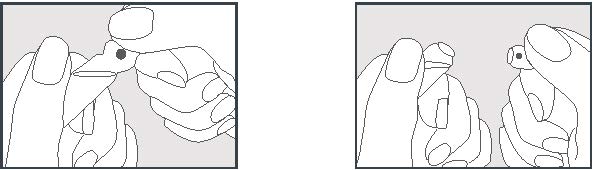 Rīkoties uzmanīgi. Ievērojiet atvēršanas instrukciju. Stikla ampulas atgriešana nav nepieciešama. Turiet ampulas galviņu uz augšu leņķī un piesitiet/kratiet ampulas galviņā esošo šķīdumu. Pēc tam nolauziet ampulas galviņu, spiežot to prom no krāsas punkta. Atlikušais ampulas saturs jāiznīcina.Reģistrācijas apliecības īpašnieksBiologische Heilmittel Heel GmbHDr.-Reckeweg-Str.2-4,D-76532 Baden-BadenVācijaTelefons: 0049 7221 501-00Fakss:	 0049 7221 501 485E-pasts: info@heel.comReģistrācijas APLIECĪBAS numurs(-I)04-0241PIRMĀS REĢISTRĀCIJAS/PĀRREĢISTRĀCIJAS DATUMSReģistrācijas datums: 2004. gada 29.aprīlīPēdējās pārreģistrācijas datums: 2009. gada 03.augustāTeksta pārskatīšanas datums07/2022